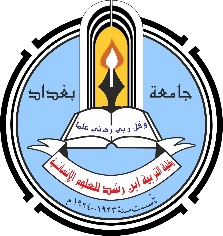 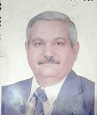 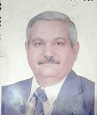 إستمارة السيرة الذاتيةأولاʺ : معلومات التحصيل العلمي ثانياʺ : الدوراتثالثاً : الأبحاث العلميةرابعاʺ: الوظائف التي مارسهاالنشاطات الادارية :-مسؤول مجانية التعليم لمدة سنة في كلية الاداب /جامعة القادسية.مسؤول وحدة التعليم المستمر لمدة سنتان بموجب الامر الاداري 937 في 19/10/1994 في كلية الاداب /جامعة القادسية.تم تكليفي بمنصب مقرر قسم الجغرافية للفترة من 2001-2004 في قسم الجغرافية/ كلية التربية ابن رشد  0تم تكليفي بمقررية القسم للدراسات الاولية والعليا للعام الدراسي 2009-2010 في قسم الجغرافية/ كلية التربية ابن رشد  0خامساʺ: الجهود التدريسية تم حصولي على المرتبة الاولى في الامتحان الوزاري للعام الدراسي 1998-1999 على اقسام الجغرافية في كليات الاداب للجامعات العراقية بمادة الموارد الطبيعية للمرحلة الثالثة.سادساʺ: النشاطات الآخرى سابعاʺ: الإشراف على الدراسات العليا الاشراف على طلبة الماجستير :-                            كتب الشكر والتقدير:كتاب شكر وتقدير من رئيس جامعة القادسية بموجب الكتاب 7959 في 28/11/1994 الخاص باللجان الامتحانية.كتاب شكر من عميد كلية الاداب / جامعة القادسية بموجب الكتاب 3657 في 23/7/2000 الخاص باللجان الامتحانية.كتاب شكر وتقدير من رئيس جامعة القادسية بموجب الكتاب المرقم 4201 في 24/7/2000 والخاص بالمتميزين في الامتحانات المركزية للعام الدراسي 1998/1999.كتاب شكر وتقدير من عميد كلية التربية/ابن رشد بموجب الكتاب 2493 في 21/7/2009.كتاب شكر وتقدير من عميد كلية التربية للعلوم الانسانية جامعة بابل بموجب الكتاب المرقم4017 في 24/10/2012.  كتاب شكر وتقدير من عميد كلية التربية/ابن رشد بموجب الكتاب المرقم 6078 في 5/12/2012.كتاب شكر وتقدير من معالي وزير التعليم العالي والبحث العلمي بموجب كتاب الوزارة المرقم (م وهـ/2080) في 16/2/2014 والمبلغ بموجب الكتاب الصادر من كلية التربية للعلوم الانسانية /ابن رشد ذي العدد 1286 في 4/3/2014.كتاب شكر وتقدير من عميد كلية الاداب جامعة القادسية بموجب الكتاب 452 في 5/2/2014.كتاب شكر وتقدير من السيد رئيس الجامعة بموجب كتاب رئاسة جامعة بغداد ذي العدد 7763 في 23/3/2014 والمبلغ بموجب الكتاب الصادر من كلية التربية للعلوم الانسانية/ ابن رشد ذي العدد 2695 في 11/5/2014.شهادة تقديرية تثمينا للمشاركة في المؤتمر العلمي الدولي الاول لكلية التربية /ابن رشد للفترة 2-3/11/2009.شهادة تقديرية من عميد كلية التربية/ابن رشد لسنة 2011.شهادة تقديرية للمشاركة في المؤتمر الوطني السنوي المشترك لكليتي التربية للعلوم الانسانية/ابن رشد والتربية بنات للفترة3-4/4/2013.شهادة تقديرية تثمينا للمشاركة في المؤتمر العلمي الذي اقامته كلية التربية للعلوم الانسانية /ابن رشد بالتعاون مع العتبة الكاظمية المقدسة بمناسبة اعلان عام 2014 عام البيئة العراقية للفترة من2-4/4/2014.شهادة تقديرية تثمينا للمشاركة في المؤتمر العلمي الاول لكلية العلوم الانسانية والرياضية في جامعة كرميان في خانقين للفترة 20-21/5/2014.كتاب شكر من عميد كلية الاداب/جامعة القادسية تثمينا لمناقشة رسالة ماجستير ذو العدد3247 في 18/9/2014  .كتاب شكر من عميد كلية التربية/جامعة البصرة تثمينا لمناقشة رسالة ماجستير ذو العدد1173 في 12/ 3/2015  .كتاب شكر من عميد كلية التربية ابن رشد /جامعة بغداد تثمينا للمشاركة بالمؤتمر العلمي الثالث ذو العدد 2095 في 8/4/2015  .كتاب شكر من عميد كلية التربية للعلوم الانسانية/جامعة بابل تثمينا للمشاركة في مناقشة رسالة  ماجستير ذو العدد695 في21/6/2015  .شهادة شكر وتقدير من عمادة كلية التربية للعلوم الانسانية /جامعة بابل تثمينا للمشاركة في مناقشة رسالة ماجستير.كتاب شكر وتقدير من عميد كلية التربية ابن رشد للمشاركة في المؤتمر الدولي الرابع الخاص لاصلاح التربية والتعليم في العراق للفترة 24-25/4/2016 .كتاب شكر وتقدير من عميد كلية التربية للبنات /جامعة الكوفة تثمينا للمشاركة في مناقشة اطروحة دكتوراه ذو العدد 3258 في 24/5/2016  .شهادة شكر وامتنان من مدير مركز التنمية للدراسات والتدريب تثمينا للمشاركة في المؤتمر الاول لاصلاح التعليم في العراق.شهادة شكر وتقدير من عمادة كلية التربية ابن رشد/قسم الجغرافية تقديرا للمشاركة في الندوة العلمية الاولى لطلبة الدراسات العليا حول تداعيات الارهاب على مؤشرات التنمية البشرية ( العراق انموذجا) بتاريخ 18/5/2016  .كتاب شكر وتقدير من عميد كلية التربية ابن رشد تقديرا للجهود المبذولة في مراقبة وتصحيح الامتحان التنافسي لطلبة المرشحين للقبول للدراسات العليا ذو العدد 3494في24/8/2016 .كتاب شكر وتقدير من عميد كلية التربية جامعة واسط لمناقشة طالبة ماجستير وفقا للكتاب المرقم 4878 في 27\10\2016 0 شهادة شكر وتقدير من مركز التنمية للدراسات والتدريب لمشاركة كعضو في اللجنة العلمية للمؤتمر الخاص بالامام الحسين ع بتاريخ 12\11\2016 0 شهادة شكر وتقدير من مركز التنمية للدراسات والتدريب لمشاركة كعضو في اللجنة العلمية للمؤتمر الخاص بالرسول الاعظم ص بتاريخ 11\2\2017 0شهادة شكر وتقدير من عمادة كلية التربية ابن رشد/قسم الجغرافية تقديرا للمشاركة في الندوة العلمية (اثر العمارة الاسلامية على مدينة بغداد ) بتاريخ 6\4\2017 0 كتاب شكر وتقدير من مجلس محافظة بغداد\ لجنة التربية والتعليم عدد  ي\638\6012 بتاريخ 4\5\2017 0 كتاب شكر وتقدير من عمادة كلية التربية \جامعة البصرة لمناقشة طالب دكتوراه \مؤيد حسن قاسم  المرقم 3\7\6464 بتاريخ 15\10\2017 0كتاب شكر وتقدير من عميد كلية التربية ابن رشد للعلوم الانسانية للجهود المبذولة في انجاح المؤتمر العلمي الدولي  السادس ( دور التربية والتعليم في مواجهة التحديات الفكرية والتربوية /مرحلة ما بعد داعش )ليومي 25و26 نيسان 2018 والمشاركه في وقائعه , والمرقم 2383 في 22\4\2018  0 كتاب شكر وتقدير من عمادة كلية الاداب –جامعة بغداد  لتقييم اطروحة الدكتوراه الموسومة ( التحليل المكاني لصناعة الاسفنج في العراق واستراتيجية تنميتها ) والمرقم 81510 في 1\8\2018  0 كتاب شكر وتقدير من عمادة كلية التربية ابن رشد للعلوم الانسانية للجهود المبذولة في لجنة التصحيح للامتحان التنافسي والمرقم 4232 في 2\8\2018  0كتاب شكر وتقدير من عميد كلية التربية ابن رشد للعلوم الانسانية للجهود المبذولة    باقامة المهرجان الزراعي السنوي للكلية والمرقم 6445 في 15\12\2018 0 كتاب شكر وتقدير من عمادة كلية التربية ابن رشد للعلوم الانسانية للجهود المبذولة في العام الدراسي 2018 ذي العدد 11 في 2\1\2019  0كتاب شكر وتقدير من عمادة كلية الاداب –جامعة بغداد  لمناقشة اطروحة الدكتوراه الموسومة ( التحليل المكاني لصناعة الخرسانة الجاهزة في العراق للمدة 2003-2016 ) والمرقم 140 في 7\1\2019  0كتاب شكر وتقدير من عميد كلية التربية ابن رشد للعلوم الانسانية للجهود المبذولة في اقامة مؤتمر العلمي السادس لقسم الجغرافية (دور الجغرافية في التنمية المستدامة )والمنعقد من 15-16/1/2019  والمرقم 209 في 14\1\2019  0كتاب شكر وتقدير من عميد كلية التربية \جامعة ديالى للجهود المبذولة في مناقشة اطروحة الدكتوراه ( محمد جاسم حمادي ) والمرقم 1599 في 28\1\2019  0كتاب شكر وتقدير من عميد كلية التربية ابن رشد للعلوم الانسانية للجهود المبذولة في اقامة المؤتمر العلمي الدولي السابع للكلية ( بالتربية والتعليم ترتقي الامم ) يومي 14-15 نيسان 2019  والمرقم 1692 في 7\4\2019 0كتاب شكر وتقدير من عميد كلية التربية ابن رشد للعلوم الانسانية للجهود المبذولة في مراقبة الامتحانات النهائية للعام 2018\2019  والمرقم 3323 في 13\7\2019  0 شهادة تقديرية من عميد كلية التربية  للعلوم الانسانية –جامعة تكريت  للجهود المبذولة في مناقشة طالبة الماجستير (اسراء حاتم امين علي ) في 2\9\2019  0كتاب شكر وتقدير من عميد كلية التربية  للعلوم الانسانية – جامعة تكريت للجهود المبذولة للمناقشة العلمية لرسالة ماجستير والمرقم 7\15\6120 في 9\9\2019 0كتاب شكر وتقدير من عميد كلية التربية للعلوم الانسانية – جامعة الموصل للجهود المبذولة في مناقشة طالب الدكتوراه ( حازم عطية حسين  ) والمرقم 3\7\8287 في 13\11\2019  0كتاب شكر وتقدير من عميد كلية التربية ابن رشد للعلوم الانسانية للجهود المبذولة في اعمال المؤتمر العلمي السابع للقسم ( الاتجاهات الحديثة في الدراسات الجغرافية وسبل تطبيقها ) المنعقد في 4-5\1\2020 والمرقم 1 في 4\1\2020  0جامعة بغداد -  كلية التربية ابن رشد للعلوم الإنسانية / قسم الجغرافيةالاسم الرباعيعمران بندر مراد احمد التحصيل العلمي  دكتوراه دكتوراه المرتبة العلمية                   استاذ الاختصاص العامجغرافية بشريةجغرافية بشريةالاختصاص الدقيق / المسار البحثي جغرافية صناعية الشهادات الجامعيةالشهادات الجامعيةالشهادات الجامعيةالشهادات الجامعيةالشهادات الجامعيةالبكلوريوسالبكلوريوسالبكلوريوسالبكلوريوسالبكلوريوسالجامعةالكليةالقسم        القسم        السنةبغدادالتربيةجغرافية جغرافية 1983/82الماجستيرالماجستيرالماجستيرالماجستيرالماجستيرالجامعةالكليةالقسم  القسم  السنةبغدادالتربية الاولىجغرافية جغرافية ١٩٨٩عنوان الرسالة باللغة العربيةالتوطن الصناعي في محافظة واسطالتوطن الصناعي في محافظة واسطالتوطن الصناعي في محافظة واسطالتوطن الصناعي في محافظة واسطالدكتوراهالدكتوراهالدكتوراهالدكتوراهالدكتوراهالجامعةالكليةالقسم  القسم  السنةبغدادالتربية ابن رشد جغرافية جغرافية ١٩٩٩عنوان الأطروحة باللغة العربيةالتباين المكاني للصناعات النسيجية في العراقالتباين المكاني للصناعات النسيجية في العراقالتباين المكاني للصناعات النسيجية في العراقالتباين المكاني للصناعات النسيجية في العراقالدورةتاريخهاطرائق التدريس1993دورة التعرف على اجزاء الحاسبة وطرق تشغيلها1994دورة صيانة الحاسبة 1995دورة تعلم برنامج الword1996دورة تعلم برنامج الExcel1997دورة تعلم برنامج الPower point2000دورة حاسبة2001اللغة العربية 2017دورة عن النحل2018دورة اعلانية2018الصفوف الالكترونية2019تعنوان النتاجالمصرف الصناعي وتنمية الصناعات العراقية مشترك منشور في مجلة الجمعية الجغرافية العراقية /العدد (40) لسنة 1999.تحليل جغرافي لكفاءة طرق النقل المعبدة في محافظة القادسية, منجز ضمن متطلبات العمل الصيفي1998التحليل المكاني لصناعة النسيج القطني في العراق, منشور في مجلة الجمعية الجغرافية العراقية/ العدد(41) لسنة 1999.التوجه الحكومي وتنمية الصناعة العراقية, منجز من متطلبات العمل الصيفي لسنة 1999.تحليل جغرافي لاهمية وتصنيع نبات عرق السوس ,منشور في مجلة الجمعية الجغرافية العراقية/ العدد(44) لسنة 2000.الوظيفة الصناعية في مدينة الصويرة ,منشور في مجلة الجمعية الجغرافية العراقية العدد (43) لسنة 2000.تحليل جغرافي لصناعة الزجاج في العراق ,منجز ضمن متطلبات العمل الصيفي لسنة 2000.تحليل جغرافي لكفاءة الخدمات البلدية في مدينة الديوانية, منشور في مجلة الجمعية الجغرافية العراقية/ العدد (50) لسنة 2002. المصرف الصناعي وتنمية الصناعات العراقية مشترك منشور في مجلة الجمعية الجغرافية العراقية /العدد (40) لسنة 1999.تحليل جغرافي لكفاءة طرق النقل المعبدة في محافظة القادسية, منجز ضمن متطلبات العمل الصيفي1998التحليل المكاني لصناعة النسيج القطني في العراق, منشور في مجلة الجمعية الجغرافية العراقية/ العدد(41) لسنة 1999.التوجه الحكومي وتنمية الصناعة العراقية, منجز من متطلبات العمل الصيفي لسنة 1999.تحليل جغرافي لاهمية وتصنيع نبات عرق السوس ,منشور في مجلة الجمعية الجغرافية العراقية/ العدد(44) لسنة 2000.الوظيفة الصناعية في مدينة الصويرة, منشور في مجلة الجمعية الجغرافية العراقية العدد (43) لسنة 2000.تحليل جغرافي لصناعة الزجاج في العراق, منجز ضمن متطلبات العمل الصيفي لسنة 2000.تحليل جغرافي لكفاءة الخدمات البلدية في مدينة الديوانية, منشور في مجلة الجمعية الجغرافية العراقية/ العدد (50) لسنة 2002.تحليل جغرافي لمنطقة عويريج الصناعية في بغداد/ مشترك منشور في مجلة الاستاذ العدد(34)سنة 2002.النشاط الصناعي وأثره على المجال البيئي في قضاء الكوت, منشور في مجلة الاستاذ العدد 94 لسنة 2009.التحليل المكاني لتوطين صناعة الاسمنت واستراتيجية تنميتها في العراق, مشترك منشور في مجلة الجمعية الجغرافية العراقية للعدد56 لسنة 2009.معمل الغزل والنسيج القطني في الديوانية واقعة ومشكلاته الصناعية, منشور في مجلة مركز المستنصرية للدراسات العربية والدولية, العدد 29 لسنة2010.المناخ وأثره في تشكيل مظاهر السطح في محافظة ذي قار, مشترك, منشور في مجلة الاستاذ العدد189 لسنة 2011.التصحر ودوره في انخفاض زراعة القطن واثره على صناعة المنسوجات القطنية في العراق, منشور في مجلة الجمعية الجغرافية العراقية العدد 69 لسنة 2013.التداخل السكني الصناعي وأثراها البيئية والصحية(منطقة مصفى الدورة الصناعي) مشترك منشور في مجلة الاستاذ ,العدد 208 لسنة 2014.مشاكل صناعة الطابوق واثاره البيئية في محافظتي واسط وذي قار – بحث مشترك ,منشور مجلة لارك للفلسفة واللسانيات والعلوم الاجتماعية ,العدد13 السنة السادسة اذار 2014   0التوزيع المكاني للمواقع الصناعية حول مدينة بغداد( منطقة عويريج الصناعية دراسة حالة) منشور في مجلة الاداب العدد(107) 16 اذار 2014دور النشاط الصناعي للحد من البطالة في العراق, تم الاشتراك في المؤتمر العلمي الاول لكلية العلوم الانسانية والرياضية في جامعة كرميان في خانقين للفترة 20-21/5/2014.تحليل جغرافي لتنمية مستدامه للصناعات الصغيرة والحد من المشاكل والعقبات التي تواجهها  في العراق منجز وقد تم الاشتراك به في المؤتمر العلمي لقسم الجغرافية في كلية التربية للعلوم الانسانية –ابن رشد وبالتعاون مع العتبة الكاظمية المقدسة للفترة2-4/4/2014.التشتت الصناعي والتنمية المستدامه للصناعة في العراق(محافظة القادسية انموذجا) منجز منشور في مجلة الاستاذ العدد119 في 2016. العوامل  المؤثرة في توطين الصناعات الكبيرة في محافظة بابل 0 منشور في مجلة الاستاذ العدد 215 في 2015 (مشترك)     0 الصناعات الصغيرة والحد من المشكلات والعقبات التي تواجهها في العراق (محافظة بغداد انموذجا)0 منشور في مجلة الاستاذ عدد خاص بالمؤتمر الرابع لكلية التربية ابن الرشد 2016 0 التوزيع الجغرافي للصناعات الكبيرة في محافظة ديالى منشور في مجلة الاستاذ العدد 216 في 2016  (مشترك)    0التوزيع المكاني لصناعة المشروبات الغازية في محافظة بغداد منشور في مجلة الاستاذ العدد 217 في 2016 ( مشترك)0العوامل الجغرافية الطبيعية والبشرية المؤثرة على صناعة المشروبات الغازية في محافظة بغداد منشور في مجلة الاستاذ العدد 218 في 2016 ( مشترك)0 التوزيع المكاني لصناعة  المشروبات الغازية لمحافظة بغداد ( بحث مشترك )منشور في مجلة الاستاذ العدد 222 \2017  0العوامل الجغرافية " الطبيعية والبشرية " المؤثرة على صناعة المشروبات الغازية في محافظة بغداد ( بحث مشترك )منشور في مجلة الاستاذ العدد 223 \2017  0العلاقة المكانية بين الجغرافية والانشطة الاقتصادية ( النشاط الصناعي انموذجا) القي في المؤتمر العلمي الرابع لقسم الجغرافية كلية التربية ابن رشد للعلوم الانسانية للفترة 23-24\1\2017  0مدينة الكاظمية قطب صناعي للصناعات النسيجية بحث مشارك في المؤتمر الخامس لقسم الجغرافية كلية التربية ابن رشد للعلوم الانسانية بتاريخ 11\5\2017  0سياسيات التنمية الصناعية في العراق للمدة (1921-2015) القي في الندوة العلمية لقسم الجغرافية كلية التربية ابن رشد للعلوم الانسانية بتاريخ 18\5\2017 0العوامل المؤثرة في انتاج  استهلاك الطاقة الكهربائية في العراق , بحث مشترك مستل تم تقويمه واصبح صالح للنشر في مجلة الاداب جامعة بغداد حسب الكتاب المرقم 476 في 14\9\2017  0العوامل البشرية لقيام وتوطن صناعة السكر في محافظة بابل لعام 2016 \ بحث مشترك \منشور في مجلة الاستاذ عدد   226 مجلد 2 في تشرين الثاني 02018   الحوكمة و ستراتيجية التنمية الصناعية في العراق, منشور في مجلة الاستاذ عدد خاص بالمؤتمرالعلمي الدولي السادس لكلية التربية ابن رشد للعلوم الانسانية ,المجلد الثاني , بتاريخ 2018 0     "Spatial analysis of the problem of housing deficit in the city of Baghdad for the year 2016"/International Journal of Science and Research (IJSR)/ Vol.7,  Iss.11, November 2018. تقييم واقع البنى التحتية في مدينة بغداد من منظور مكاني لسنة 2016 ,بحث مشترك مستل منشور مجلة كلية الاداب جامعة بغداد العدد134 في 2019 0  "Spatial analysis of the problem of housing deficit in the city of Baghdad for the year 2016"/International Journal of Research in Social Science and Humanities (IJRSSH)/ Vol.9,  Iss.1, Jen.-Mar. 2019.تحليل مكاني لمنطقة بوب الشام الصناعية في مدينة بغداد \ البحث القي في المؤتمر الدولي السادس لقسم الجغرافية في 15-16\1\2019  0العوامل المؤثرة على نقل الطاقة الكهربائية وتوزيعها في العراق ,بحث مشترك ,منشور في مجلة الاستاذ ,المجلد 58 العدد الاول ملحق 1 ,اذار 2019  0تحليل جغرافي لتنمية الصناعة الوطنية ضرورة في التنوع الاقتصادي في العراق \ بحث مشترك\ القي في المؤتمر الدولي السابع لكلية التربية ابن رشد 14-15\4\2019  0التحليل الجغرافي لخدمات رياض الاطفال في محافظة ذي قار ,   بحث مشترك مستل مقبول للنشر في مجلة كلية الاداب جامعة بغداد حسب الكتاب المرقم 475 في 8\9\2019  0التحليل المكاني للتعليم الابتدائي في مدينة الناصرية باستخدام نظم المعلومات الجغرافية GIS    ,بحث مشترك مستل مقبول للنشر في مجلة الاستاذ للعلوم الانسانية والاجتماعية حسب كتاب قبول النشر المرقم 284 في 27\11\2019  0دور العوامل الطبيعية والتنموية في اختيار الموقع الجغرافي (متنزه الزوراء وجزيرة بغداد السياحية حالة دراسية )\ بحث مشترك \ قبول نشر في ملحق العدد 137 لعام 2020 من مجلة الاداب جامعة بغداد0تعنوان الوظيفةجهة العملفترة العمل / من - الىمدرس ثانويوزارة التربية / مديرية تربية الكرخ الاولى1985-1987مدرس مساعد + مدرسجامعة القادسية/كلية الاداب10\10\1992 لغاية 10\1\2001استاذ مساعد +استاذجامعة بغداد/كلية التربية ابن رشد10\1\2001 ولحد الانتأسم المادة الدراسيةالمرحلةالجامعة / الكلية / القسمالطقس والمناخالاولىجامعة القادسية/كلية الاداب/قسم الجغرافيةجغرافية النقلالرابع=جغرافية الاسكانالرابع=جغرافية الحياتيةالرابع=[yvجغرافية اوراسياثاني=الوطن العربيثانيجامعة القادسية /كلية التربية/قسم التاريخHالموارد الطبيعيةالثالثجامعة القادسية/كلية الاداب/قسم الجغرافيةافريقيا واسترالياالاولجامعة بغداد /كلية التربية ابن رشد/قسم الجغرافيةالفكر الجغرافيالرابع=جغرافية العراقالثالث=    /قسم التاريخالوطن  العربيالثاني=اوراسياالثانيجامعة بغداد /كلية التربية ابن رشد/قسم الجغرافية           13 -    الموارد الطبيعيةالثالثجامعة بغداد /كلية التربية ابن رشد/قسم الجغرافية14- جغرافية الصناعةالثالث=15- التنمية الصناعيةالماجستيرجامعة بغداد /كلية التربية ابن رشد/قسم الجغرافية16- تحليل مواقع صناعية==17- مشكلات صناعية==18- مواقع صناعيةدكتوراه=19- التنمية المستدامه==20- سياسات صناعية==تعنوان النشاطالعددعضوية اللجان/  اللجنة الامتحانية –اللجنة العلمية- لجنة العمل التطوعي –لجنة الارشاد – لجنة مناقشة رسائل ماجستير ودكتوراه( أطروحة90)المؤتمرات/1- المؤتمر العلمي الدولي حول ظاهرة التصحر ومشكلة المياه في كلية التربية/ ابن رشد 2-3/11/2009 مشارك ببحث.المؤتمر العلمي لجامعة ديالى في شهر مايس 2012 مشارك في جلسات المؤتمر المؤتمر الوطني السنوي لكليتي التربية للعلوم الانسانية ابن رشد وكلية التربية بنات للفترة 3-4/4/2013 مشارك ببحث 04-المؤتمر العلمي لقسم الجغرافية كلية التربية للعلوم الانسانية/ابن رشد بالتعاون مع العتبة الكاظمية المقدسة للفترة2-4/4/2014 مشارك ببحث في المؤتمر.5-المؤتمر العلمي لكلية العلوم الانسانية والرياضية كرميان في خانقين 20-21/5/ 2014 مشارك ببحث.6-المؤتمر العلمي الثالث لكلية التربية ابن رشد للعلوم الانسانية للفترة 12-13/4/2015 مشارك ببحث  07- المؤتمر الدولي الرابع لكلية التربية ابن رشد للفترة 24-25/4/ 2016 مشارك ببحث  08- المؤتمر العلمي لمركز التنمية للدراسات والتدريب بعنوان ( الامام الحسين ع مصلح الامة ووارث الانبياء ) بتاريخ 12\11\2016  0 عضو في اللجنة العلمية للمؤتمر 0 9- المؤتمر العلمي الدولي الخامس لقسم الجغرافية كلية التربية ابن رشد للعلوم الانسانية للمدة 11\5\2017  0                 الندوات / 1- الندوة العلمية حول مشكلة الموارد المائية لمركز المستنصرية للدراسات العربية والدولية في شهر مايس 2012 مشارك.الندوة العلمية حول دور الجغرافي في وضع الاسس والمعايير في الخدمات المجتمعية في مدينة بغداد في 20/11/2013.الندوة العلمية حول تطوير مناهج الدراسات العليا في اقسام الجغرافية وفقا للمعايير العربية في 18/11/2013. الندوة العلمية حول التنمية البشرية المستدامة وانعكاساتها على المجتمع في 15/1/2014.الندوة العلمية حول تحديد دائرة العرض للالواح الشمسية  للحصول على طاقة كهربائية عالية في 3/4/2014.الندوة العلمية الموسومة (فن الخطابة ) قسم اللغة الكردية /كلية تربية ابن رشد بتاريخ 11/4/2016  مشاركالندوة العلمية بعنوان ( ورشة عمل عن الطاقة المتجددة وافاقها المستقبلية ) لمركز التنمية للدراسات والتدريب بتاريخ 29\8\2016 0 مشارك بورقة بحثية0الندوة العلمية لقسم الجغرافية وبالتعاون مع العتبة الكاظمية بعنوان ( اثر العمارة الاسلامية على مدينة بغداد ) بتاريخ 6\4\2017 عضو لجنة علمية 0  الندوة العلمية لقسم الجغرافية بعنوان ( مشاكل المدن ) بتاريخ 9\3\2017 0 الندوة العلمية لقسم الجغرافية بعنوان ( تقانات التعليم في المستقبل )بتاريخ 28\3\2017 0 الندوة العلمية لقسم الجغرافية بعنوان ( التنمية الصناعية واثارها الاقتصادية والاجتماعية ) بتاريخ 18\5\2017 0 مشارك ببحث 0الورش 1- ورشة العمل التي اقامها مركز التنمية للدراسات والتدريب بعنوان ( الشعور بالمسؤولية علم لنهضة العراق ) بتاريخ 2/8/2016  مشارك بورقة عمل.        2- ورشة العمل التي اقامها مركز التنمية للدراسات والتدريب بعنوان (الطاقة المتجددة وافاقها المستقبلية) بتاريخ9 2/8/2016  مشارك بورقة عمل.النشاطات الإجتماعية / 1-استشارات علمية لطلبة الدراسات في جامعات اخرى ومؤسسات ادارية02- اتقييم العلمي لرسائل واطاريح طلاب الدراسات03-التقييم العلمي لبحوث علمية  المختلفة0الحلقات الدراسية (حلقات السمنار وحلقات علمية(   بواقع 30 حلقة سمنر لدراسات العليا خلال كل سنة دراسيةتأسم الطالبعنوان الرسالة / الأطروحةالدرجة العلمية و تاريخها1خالد جواد سلماناستعمالات الارض من ناحية الزبيدي2005   ماجستير2ميساء صالح صروطالتباين المكاني للصناعات الملوثة في مدينة بغداد واثارها البيئية2007  =3نصر شامل سليمانالعواصف المطرية وأثارها في فيضان شوارع بغداد خلال السنوات 1969-2006 مشترك2007  =4اريج بهجت احمد(أثر نهر دجلة على موروفولوجية مدينة الاعظمية) مشترك مع أ.د. اياد عاشور حمزة2009  =5مجيد حسين خضير(المناخ واثره في تشكيل مظاهر السطح في محافظة ذي قار) مشترك أ.د.يوسف محمد علي  2011=6فؤاد جياد مطر(التمثيل الكارتوكرافي الرقمي للمواقع الصناعية في قضاء المحمودية) مشترك مع أ.د. أياد عاشور2011  =7فتحي سلمان جدوع(التأثيرات البيئية لمصفى الدورة على نوعية مياه نهر دجلة جنوب مدينة بغداد) مشترك مع أ.م.د. سمير عبد الرحيم رؤوف2012  =8أثير عباس مهدي(التغير المكاني لصناعة الطابوق في محافظة بغداد واثاره البيئية)2013   =9قاسم حسن ذرب( صناعة السكر في محافظة بابل )2016  =10رعد صاحي عليويدور الخدمات الترفيهية في توفير فرص العمل في متنزهي الزوراء والجزيرة السياحية   2018  =11سندس عبد الوهاب محمدسوق الحي السكني واثاره البيئية على الشوارع الرئيسية في مدينة الصدر2020 =( تحت الانجاز)الاشراف على طلبة الدكتوراه:-1انتصار حسون رضا(التحليل المكاني لتوطين صناعة الاسمنت استراتيجية تنميتها في العراق) مشترك مع أ.د. غالب ناصر السعدون2008 دكتوراه2محارب خلف كنجالبطالة في العراق ودور الصناعة للحد من اثارها للفترة1980-20072012 دكتوراه3عدي فاضل عبد(تحليل جغرافية للمناطق الصناعية المخططة من محافظة بغداد)2012 =4أنور سالم رمضان(التحليل المكاني لصناعة الطابوق في محافظتي واسط وذي قار ودراسة مقارنة في الجغرافية الصناعية) مشترك مع أ.د. بشير ابراهيم الطيف2014 =5مريم شفيق صالح(تحليل المواقع الصناعية في محافظتي ديالى وبابل) مشترك مع أ.م0د. عايد جسام2015 =6 شيماء حسين صالحالتحليل المكاني لصناعة المشروبات الغازية في محافظة بغداد2016 =7فتحي سلمان جدوعواقع انتاج الطاقة الكهربائية والحاجة الفعلية وافاقها المستقبلية في العراق للمدة (1991-2030)02018 =8هدى مالك اسماعيلالنمو الحضري وانعكاساته البيئية على مشكلة السكن في مدينة بغداد2019 =9عباس هجول كيطانالخدمات التعليمية في محافظة ذي قار2020 =10      شروق طالب عبد الوهابالتغيير في الصناعات التحويلية في محافظة البصرة وسبل تنميتها جامعة البصرة /تحت الانجاز/مشرف ثانيالمناقشات الخاصة برسائل الماجستيرالمناقشات الخاصة برسائل الماجستيرالمناقشات الخاصة برسائل الماجستيرالمناقشات الخاصة برسائل الماجستيرتأسم الطالبمكان المناقشةرقم وتاريخ الأمر الإداريتاريخ المناقشة1رحمن رباط حسينجامعة القادسية/كلية الادارة2081في10/12/20017\1\20022عدي فاضل عبدجامعة بغداد/كلية التربية ابن رشد230في26/2/200223\3\20023انور سالم رمضانجامعة بغداد/كلية ابن رشد1 في9/1/200214\11\20024رضوان بن محمد عياديجامعة بغداد/كلية تربية ابن رشد668في12/8/20039\9\20035انتصار حسون رضاجامعة بغداد/كلية تربية ابن رشد112في7/2/20048\3\20046دانيال محسن بشارجامعة بغداد/كلية تربية ابن رشد993في11 /8/200418\9\20047شبيب احمد عليجامعة ديالى/كلية تربية3372 في14/9/200428\10\20048خالد جواد سلمانجامعة بغداد/كلية تربية ابن رشد604في16/6/200521\7\20059محمد عباس مجيدجامعة القادسية/كلية الاداب1756في22/11/200522\12\200510محمود محمد حسنجامعة القادسية/كلية الاداب1788في28/11/200528\12\200511هادي حازم هاديالجامعة المستنصرية/المعهد العالي للدراسات السياسية والدولية2145في21/12/200524\1\200612ندى محمود فائق جامعة بغداد/كلية الاداب7582في4/9/200628\9\200613علي جاسم حمودجامعة ديالى/كلية التربية48في24/1/20078\4\200714ميساء صالح صروطجامعة بغداد/كلية التربية ابن رشد186في12/2/200712\3\200715رضا سالم داودجامعة بغداد/كلية التربية ابن رشد1313في23/10/200727\11\200716نصر شامل سلمانجامعة بغداد/كلية التربية ابن رشد1659في3/12/20079\1\200817سلام خميس غربيجامعة الانبار/كلية التربية للعلوم الانسانية363في4/12/200822\1\200918اريج بهجت احمدجامعة بغداد/كلية تربية ابن رشد377 في5/5/20098\6\200919هيثم كاظم دواح جامعة بغداد/كلية الاداب11512في15/10/200925\11\200920عدي ناهي حسنجامعة بغداد/ كلية الاداب15302في19/12/200931\1\201021امنة عبد الكريم هادي جامعة الاداب/ كلية الاداب10584في6/10/20108\11\201022علي عبد الوهاب مجيدجامعة بغداد /كلية التربية ابن رشد1790في17/10/201023\11\201023زينة جميل يوسفجامعة بغداد/ كلية التربية ابن رشد437في13/3/201118\4\201124مجيد حسين خضيرجامعة بغداد/ كلية التربية ابن رشد701في3/4/20119\5\201125فؤاد جياد مطرجامعة بغداد /كلية التربية ابن رشد2845في21/11/201122\12\201126مرزة حمزة مرزةجامعة بغداد/كلية التربية ابن رشد635في5/4/201230\4\201227عبد الكاظم منصور عطوانالجامعة المستنصرية/كلية الادارة والاقتصاد3276في28/6/20125\8\201228عامر جاعد حسينجامعة بابل/كلية التربية للعلوم الانسانية190في16/9/201252\10\201229فتحي سلمان جدوعجامعة بغداد/كلية التربية ابن رشد4175في24/9/201224\10\201230اثير عباس مهديجامعة بغداد/كلية التربية ابن رشد2465في21\10\201325/11/201331ياسر لفتة حسينجامعة ديالى/ كلية التربية للعلوم الانسانية2546في20\11\201329/12/201332زينب جبار فرج جامعة القادسية/ كلية الآداب43في8\1\201411/2/201433ياسمين محمد حسينجامعة بغداد/كلية التربية ابن رشد337في3\2\20145/3/201434منير فارس محمودجامعة تكريت/كلية التربية للعلوم الانسانية1760في31\3\201414/5/201435علي كريم حميدجامعة القادسية \كلية الاداب2751في11\8\201418\9\201436رند عدنان ديوانجامعة البصرة \كلية التربية 2860 في 2\2\201512\3\201537صلاح مهدي كعفورالجامعة المستنصرية \ كلية الادارة والاقتصاد1503 في9\3\201522\4\201538نور اسعد عبد الاميرجامعة بغداد/كلية التربية ابن رشد906في25/3/20154\5\201539عدي هادي عبدانجامعة بابل\ كلية التربية للعلوم الانسانية652 في 12\5\201521\6\201540اسراء سليم حميدجامعة بغداد/ كلية الآداب16824في24\11\201529\12\201541محمد صالح عباسجامعة بغداد/كلية التربية ابن رشد346 في7\2\201615\3\201642معن حسين عبد اللهجامعة بغداد/كلية التربية ابن رشد1113في16\5\201616\6\201643ختام ثجيل شمخيجامعة واسط /كلية التربية4202في21\9\201627\10\201644احمد باقر جمعةجامعة بغداد/كلية التربية ابن رشد819في 4\4\20178\5\201745احمد جعيول مسافرجامعة بغداد/كلية التربية ابن رشد1236في29\5\20175\7\201746قاسم حسن ذربجامعة بغداد/كلية التربية ابن رشد1282في4\6\20179\7\201747حنين نزار مصلحجامعة تكريت/كلية التربية8368في6\12\201716\1\201848وفاء حسين سيد حسينجامعة بغداد/كلية التربية ابن رشد208 في18\1\201827\2\201849همسة خالد اسماعيلجامعة بغداد/كلية التربية ابن رشد2632في 21\10\201824\11\201850صلاح حسن طوفان جامعة بغداد/كلية التربية ابن رشد20 في 2\1\201916\2\201951اسراء حاتم امين عليجامعة تكريت/ كلية التربية للعلوم الانسانية 4637 في 23\7\20192\9\201952 رعد صاحي عليويجامعة بغداد/كلية التربية ابن رشد2295 في 18\8\201925\9\201953محمد داود سلمانجامعة بغداد/كلية التربية ابن رشد3929 في 19\11\201924\12\2019المناقشات الخاصة بأطاريح الدكتوراه:المناقشات الخاصة بأطاريح الدكتوراه:المناقشات الخاصة بأطاريح الدكتوراه:المناقشات الخاصة بأطاريح الدكتوراه:تأسم الطالبمكان المناقشةرقم وتاريخ الأمر الإداريتاريخ المناقشة1جميل رشيد تهومجامعة بغداد/كلية التربية ابن رشد645في26/6/20044\8\20042دلال حسن كاظم جامعة بغداد/كلية التربية ابن رشد1487في18/11/200620\12\20063ناهض هاتف محمدجامعة بغداد/كلية الاداب5722في23/6/200826\7\20084انتصار حسون رضاجامعة بغداد/كلية التربية ابن رشد801في9/7/20083\9\20085رقية مرشد حميدجامعة بغداد/كلية التربية ابن رشد836في5/8/200927\9\20096سلام فاضل عليجامعة بغداد/كلية التربية ابن رشد1979في5/9/201210\10\20127عدي فاضل عبدجامعة بغداد/كلية التربية ابن رشد4108في18/9/201223\10\20128محارب خلف كنججامعة بغداد/كلية التربية ابن رشد4176في24/9/201224\10\20129سيناء عدنان عبداللهجامعة بغداد/كلية التربية ابن رشد467في24\2\201327\3\201310وسام وهيب مهديجامعة بغداد/كلية التربية ابن رشد1259في30\5\20131/7/201311انور سالم رمضانجامعة بغداد/كلية التربية ابن رشد144في16\1\201420/2/201412عبدالله على كاظمجامعة بغداد/كلية التربية ابن رشد1320في20\4\201422/5/201413حنان نعمان وسينجامعة بغداد/كلية التربية ابن رشد1588في18\5\201422/6/201414حيدر حسين عبد الستارجامعة بغداد/كلية التربية ابن رشد3594في16\11\201421\12\201415اريج بهجت احمدجامعة بغداد/كلية التربية ابن رشد4112في16\12\201422\1\201516علياء كاطع شلتاغجامعة بغداد/كلية التربية ابن رشد1728في15\6\201526\7\201517احلام نوري منشدجامعة ديالى\ كلية التربية للعلوم الانسانية10228في30\6\201510\9\201518مريم صالح شفيقجامعة بغداد/كلية التربية ابن رشد2295في30\8\20157\10\201519فؤاد جياد مطرجامعة بغداد/كلية التربية ابن رشد2809في7\10\20159\11/201520محمد عودة شلالجامعة الانبار/كلية التربية للعلوم الانسانية987 في15\2\20164\4\201621رحمن رباط حسينجامعة الكوفة/كلية التربية للبنات2724في 21\4\201625\ 5 \201622شيماء حسين صالحجامعة بغداد/كلية التربية ابن رشد1105 في 16\5\201622\6\201623محمد جاسم محمدجامعة بغداد/كلية التربية ابن رشد382 في12\2\201726\3\201724حسن محمد علي حسينجامعة بغداد/كلية التربية ابن رشد1796 في 15\8\201720\9\201725مؤيد حسن قاسم جامعة البصرة \كلية التربية للعلوم الانسانية 21297في 30\8\201715\10\201726فتحي سلمان جدوعجامعة بغداد/كلية التربية ابن رشد174 في15\1\201822\2\201827زينة مهدي حميد خدامجامعة بغداد/ كلية الاداب10826في 17\7\201828\8\201828 مسلم مهدي عليجامعة بغداد/كلية التربية ابن رشد1720 في 23\7\201820\9\201829بركات محمد حسنجامعة بغداد/كلية التربية ابن رشد2299 في 22\9\20186\11\201830انعام عبد الصاحب حنتوشجامعة بغداد/ كلية الاداب18496 في 27\11\20187\1\201931محمد جاسم حماديجامعة ديالى / كلية التربية للعلوم الانسانية15120في 19\12\201828\1\201932هديل كريم حسنجامعة بغداد/كلية التربية ابن رشد369 في 2\2\201913\3\201933 هدى مالك اسماعيلجامعة بغداد/كلية التربية ابن رشد459 في 10\2\20196\4\201934محمد صالح عباسجامعة بغداد/كلية التربية ابن رشد1902 في 6\7\201928\8\201935حازم عطية حسين الخطابجامعة الموصل/كلية التربية للعلوم الانسانية5993 في 30\9\201913\11\201936حيدر محمد زغير جامعة بغداد/كلية التربية ابن رشد3934 في 19\11\201928\12\201937صلاح عدنان مجول شلالجامعة الانبار/ كلية التربية للعلوم الانسانية1648 في 26\11\20199\1\202038عباس هجول كيطان جامعة بغداد /كلية تربية ابن رشد للعلوم الانسانية 363 في 4/2/20209/3/2020